О внесении изменений в правила землепользования и       застройки сельского поселения Арслановский сельсовет муниципального района Чишминский район Республики Башкортостан             Руководствуясь Градостроительным кодексом Российской Федерации,  правилами землепользования  и застройки сельского поселения Арслановский  сельсовет муниципального района Чишминский район Республики Башкортостан, Администрация  сельского поселения Арслановский сельсовет муниципального района Чишминский район Республики БашкортостанСовет сельского поселения Арслановский сельсовет муниципального района Чишминский район Республики Башкортостан РЕШИЛ: 1. Внести в правила землепользования и застройки сельского поселения Арслановский сельсовет муниципального района Чишминский район Республики Башкортостан изменения в части территориальных зон в графическом изображении карты градостроительного зонирования сельского поселения Арслановский сельсовет муниципального района Чишминский район Республики Башкортостан, согласно приложению. 2. Обнародовать настоящее постановление в здании Администрации сельского поселения Арслановский сельсовет муниципального района Чишминский район Республики Башкортостан  по адресу: с. Арсланово,      ул. Центральная, 46, также разместить на официальном сайте Администрации сельского поселения Арслановский сельсовет муниципального района Чишминский район в сети Интернет. 3 . Настоящее решение вступает в силу с момента его подписания. Глава сельского поселения Арслановский сельсоветмуниципального района Чишминский районРеспублики Башкортостан                                                           И.Р.Курамшин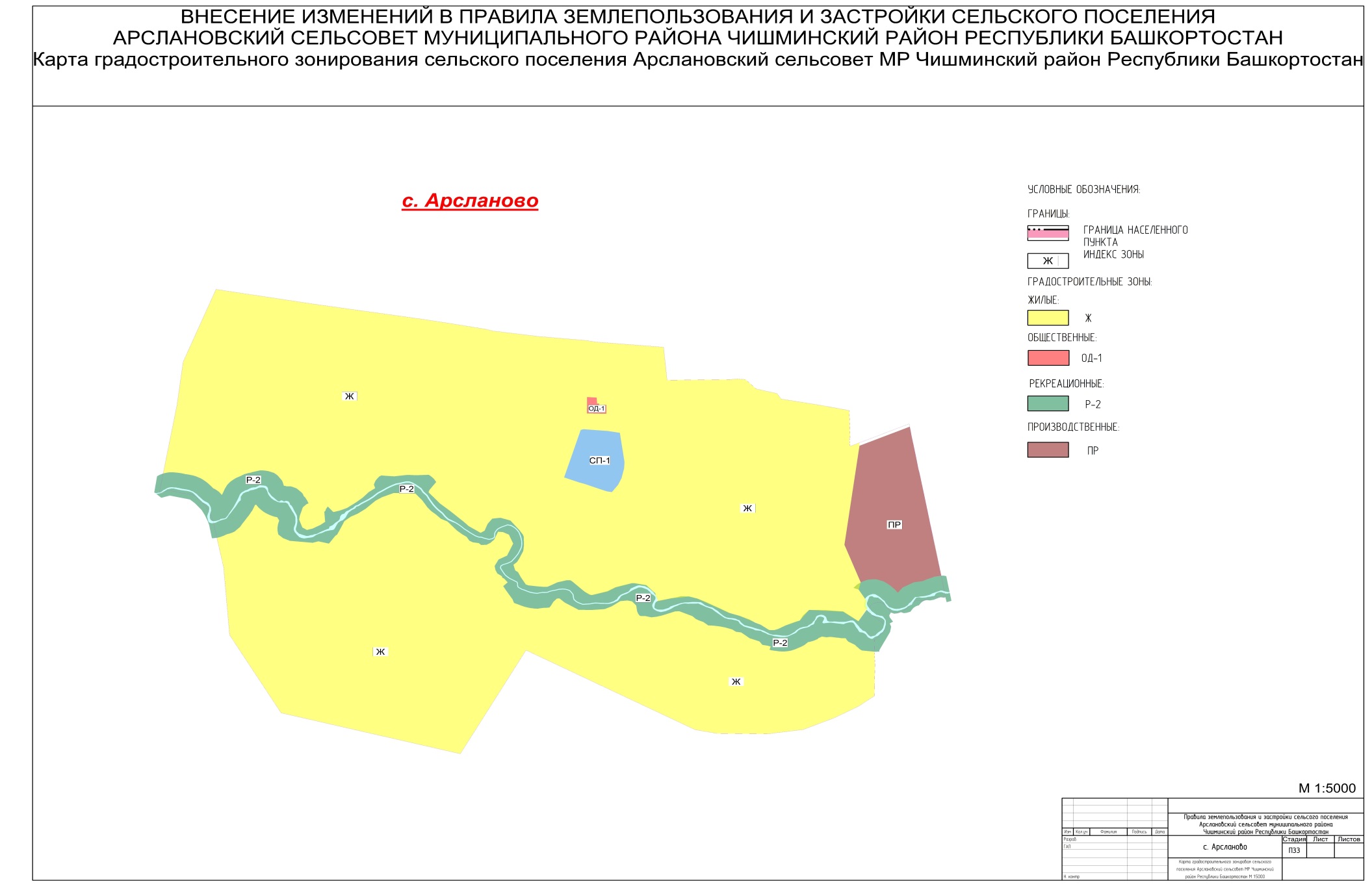 БашКортостан РеспубликаһыШишмӘ районыМУНИЦИПАЛЬ РАЙОНЫныңАРЫСЛАН АУЫЛ СОВЕТЫауыл биЛӘмӘһе СОВЕТЫ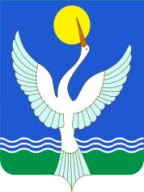 СОВЕТ СЕЛЬСКОГО ПОСЕЛЕНИЯарслановский сельсоветМУНИЦИПАЛЬНОГО РАЙОНАЧишминскИЙ районРеспублики Башкортостан КАРАР«14» июль 2022 й.№ 23РЕШЕНИЕ«14 » июля 2022 г.